17th Annual Bulldog Invitational Hewlett High School 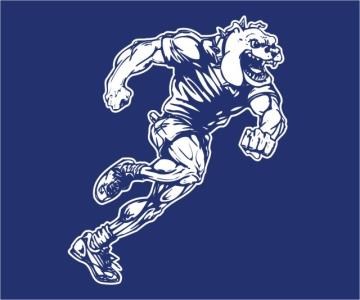 May 18, 2019 Coaches’ Notes Remember that this is an entry fee, not a participation fee.  This meet is sponsored by Hewlett High School and enforces all NF, NYSPHAA and Section VIII rules. Entry Fee: Flat Fee of $175/team or $350 for combined B/G entry (not school).   Schools will also be billed for one/part of an official each through BOCES.        **Make checks payable to “Hewlett Varsity Club”** Your P.O./check MUST be in by meet day or you risk not being allowed to compete!! 3 event limit. (Pentathlon counts as 3 events.) Awards:  Medals to top 6 in all elite events and top 3 in all open events.  Track AOM & Field AOM for both boys and girls.Equipment: Starting blocks and ¼” spikes are allowed.  Bring your own batons. Send in your paperwork ASAP!  If you have any questions feel free to contact us. Eamon McHugh – runhard400@gmail.com Stephen Honerkamp – coachh101@aol.com Concessions:  Once again we have gone out of control this year!  The Barbeque Pit will be open for concessions, and will be selling great gear and t-shirts. Instructions for Seeded Events AGAIN!- We will be using www.just-in-time-racing.com for results and timing. Based upon coaches input, the only seeded events that will need to be pre-entered are the pentathlon, discus, Swedish Relay and MMR.   Instructions on how to enter online seeds will follow upon receipt of your entry. Bulldog Invitational  **Pole Vault starts at 8:45!!** Order of Events (9:30 start – First event called at 9:15 – Boys followed by Girls) Girls’ 1500m racewalk – 9:00 START TIME Pentathlon 110HH 110HH Pentathlon 100HH 100HH 4x100m – semi Elementary School 4x100m 1600m/1500m – seeded 100m – open semi 100m – seeded semi 400IH 100m – open final 100m – seeded final 400m – seededTuffarello 440yds – SENIORS ONLY (everyone gets a medal)4x100m – final  800m Swedish Medley Relay – (100-200-300-400)SMR – (100-100-200-400) Coaches/Alumni SMR Relay (100-100-200-400) 200m Throwers 4x100m (Each athlete must have been in either the shot or the disc to be eligible.) 4x400m 1600m/1500m – openField Events (see attached grid for entry limitations) Pole Vault – Girls / Boys (8:45 start)	Starting Heights – Boys = 9’ / Girls = 7’ High Jump – Boys & Girls together – 2 mats (after the conclusion of the pent HJ)Starting Heights – Boys = 5’4” / Girls = 4’4” The first legal mark will be measured then athletes must meet the minimum to be measured. Shot Put – Boys Seeded / Girls Seeded / Boys Open / Girls Open Minimum Distances – Boys = 35’ / Girls = 25’ Discus – Girls / Boys (40 competitors maximum)  Minimum Distances – Boys = 90’ / Girls = 70’ Interior Runway – Girls Seeded LJ / Boys Seeded LJ / Boys TJ / Open LJ G-BPole Vault Runway – Girls TJ (at the conclusion of the PV)	Minimum Distances – Boys = 18’ and 36’ / Girls = 14’ and 28’ Event Grid You do NOT need to send this in!   This is for your purposes only to make sure you email any entries that are required and that you do not plan to enter more athletes than you are allowed to in any event. 17th Annual Bulldog Invitational  May 18, 2019 - @Hewlett High School Entry Form 	Boys Entry Fee- Flat Fee = $175 __________  	Girls Entry Fee- Flat Fee = $175 __________ 	OR 	 	 	 	 	 	OR 	Email for small team entry. 	 	 	Email for small team entry. OR Combined Boys / Girls Entry Fee = $350 = ____________ **All schools will also be billed for one/part of an official through BOCES**Your P.O./check MUST be in by meet day or you risk not being allowed to compete!! Information: School   	_________________________________________________ Boys’ Coach 	_________________________________________________ 	 Email   	_________________________________________________ 	  Phone # 	_________________________________________________ 	 __________________________________________________________________________________ School   	_________________________________________________ Girls’ Coach 	_________________________________________________ 	 Email   	_________________________________________________ 	  Phone # 	_________________________________________________ 	 Notes Make checks payable to “Hewlett Varsity Club”.  Entry due date is Friday, May 10, 2018. Fax # - 516-374-4571 – c/o Eamon McHugh Mail entry to: Woodmere Middle School Eamon McHugh 1170 Peninsula Blvd. Hewlett, NY 11557 			Email: runhard400@gmail.com Event Seeded Seeded Open 100m no limit no limit no limit 200m no limit no limit not contested 400m no limit no limit 440yds. Sr. Only Race800m no limit no limit not contested 1600m/1500m 3 entrants maximum 3 entrants maximum no limit 110HH/100HH no limit no limit not contested 400IH no limit no limit not contested Girls 1500m Walk no limit – 9:00 START no limit – 9:00 START not contested 4x100m two teams maximum two teams maximum not contested 4x400m two teams maximum two teams maximum not contested Sprint Medley Relay  (1-1-2-4) two teams maximum – only two heats will be run. – email entries two teams maximum – only two heats will be run. – email entries not contested Swedish Relay  (1-2-3-4) two teams maximum – only two heats will be run. – email entries two teams maximum – only two heats will be run. – email entries not contested Throwers 4x100m two teams maximum two teams maximum not contested Pole Vault 3 entrants maximum - email entriesnot contested Shot Put 3 entrants maximum - email entries2 entrants maximum Discus 4 entrants maximum - email entriesnot contested High Jump 3 entrants maximum - email entriesnot contested Long Jump 3 entrants maximum - email entries2 entrants maximum Triple Jump 3 entrants maximum - email entriesnot contested Pentathlon 2 entrants maximum - email entriesnot contested 